ASSINAR DOCUMENTO NO PBDOCA seguir serão apresentadas as instruções para assinar documentos no PBDOC 1. ASSINAR DOCUMENTONa página inicial do PBDOC:Encontrar e clicar no número do documento informado para assinaturaCaso o documento não apareça na página inicial do PBDOC, poderá ser acessado digitando o número do documento na caixa  localizada no canto superior direito da página inicial do PBDOC.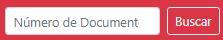 Clicar em 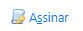 Na nova tela, clicar em 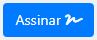 Inserir sua senha de acesso no PBDOC para finalizar a assinatura em 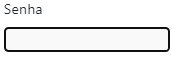 Após a realização do passo acima, a assinatura do documento foi concluída